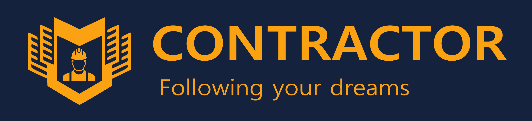 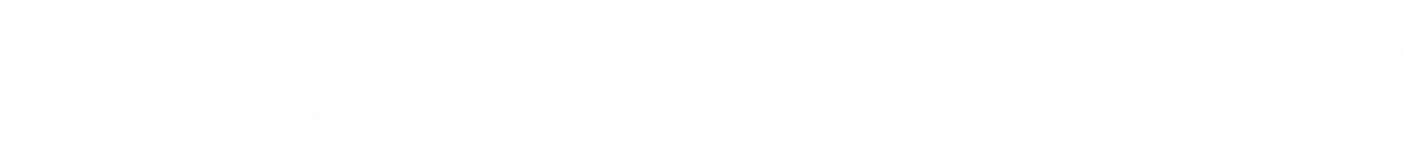 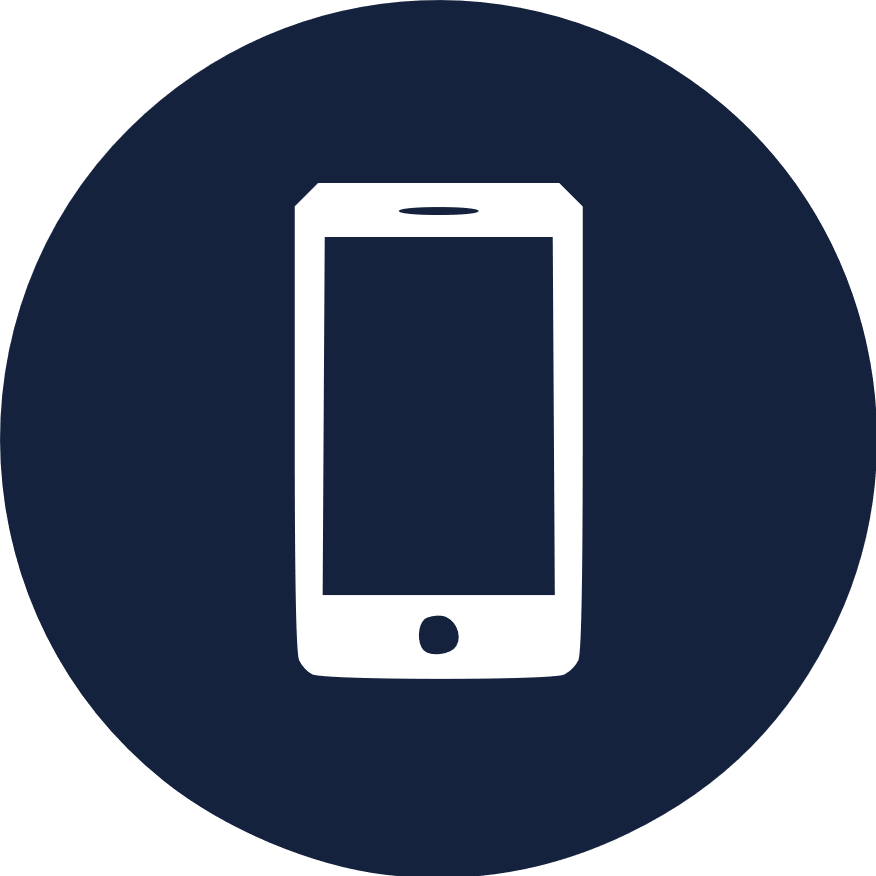 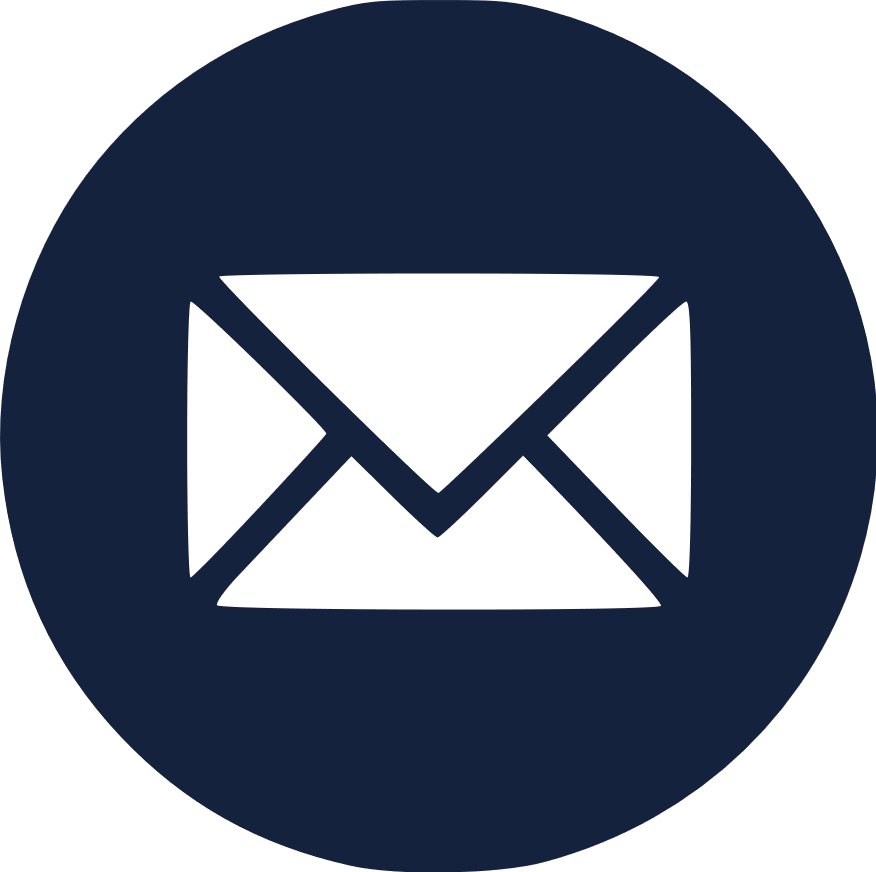 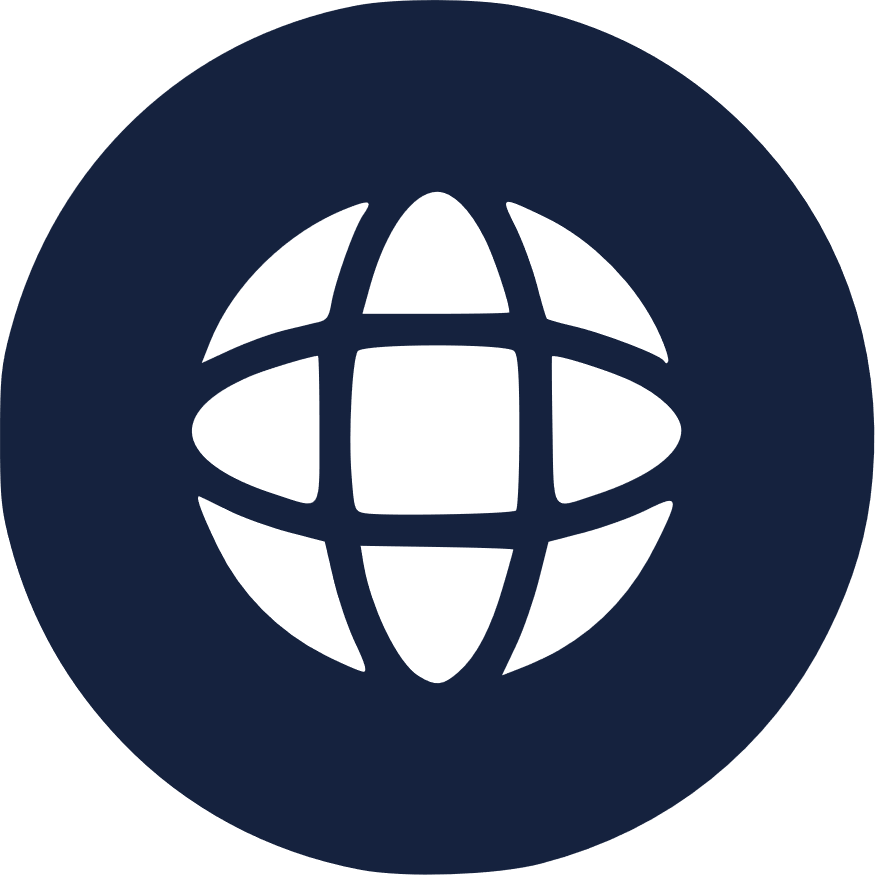 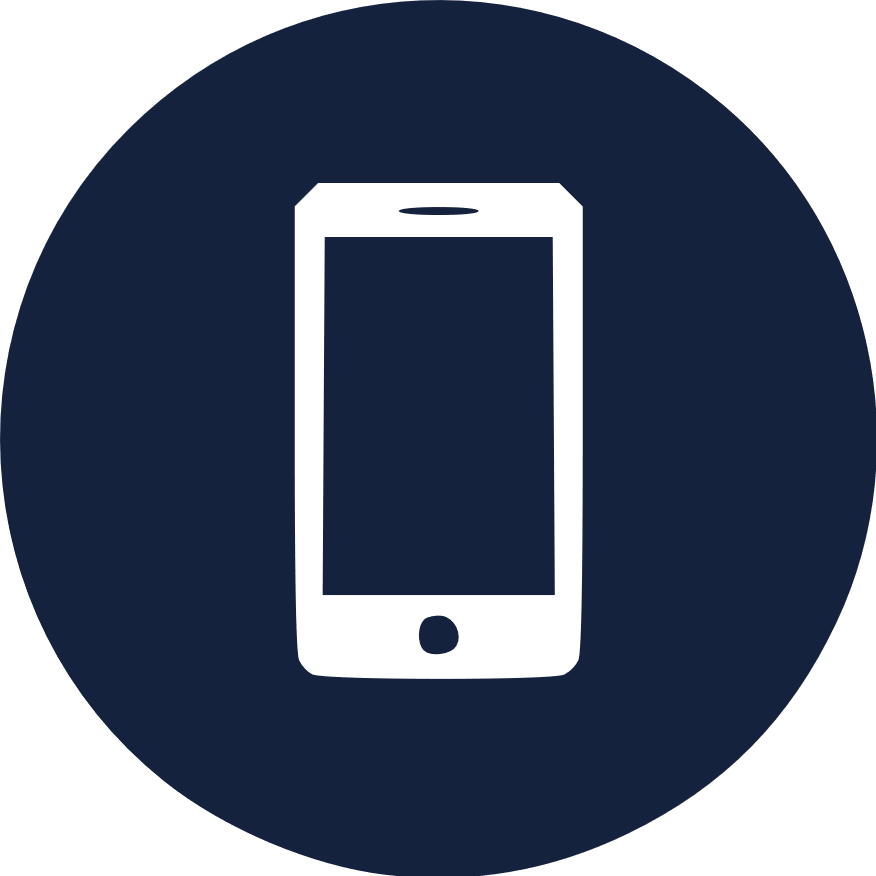 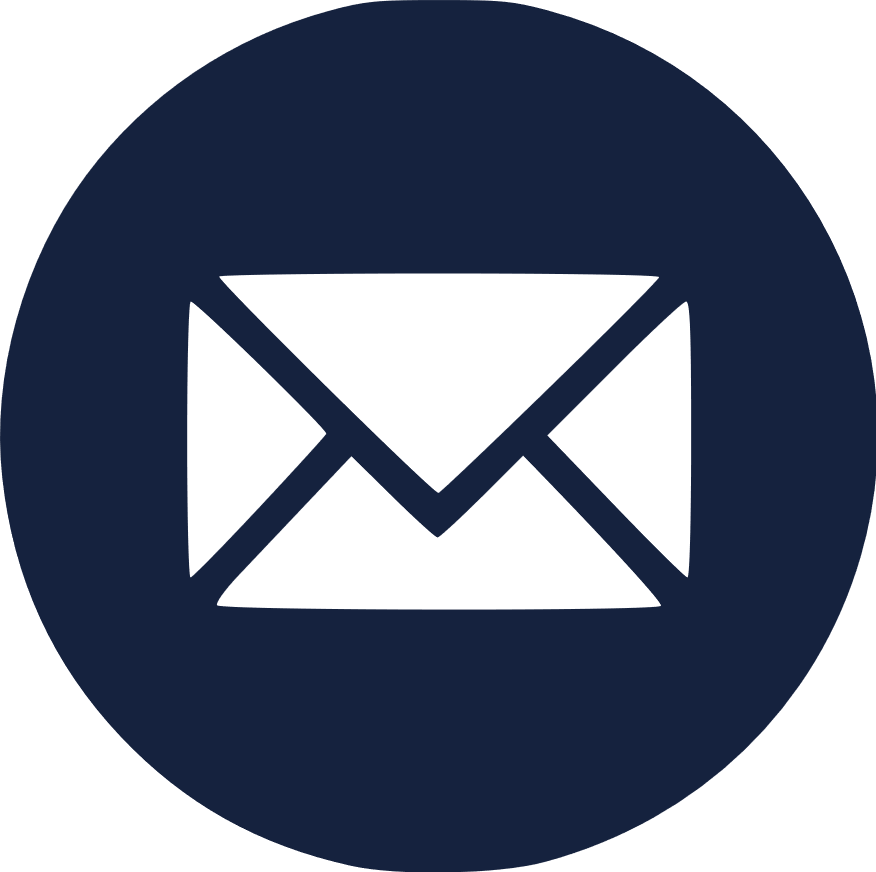 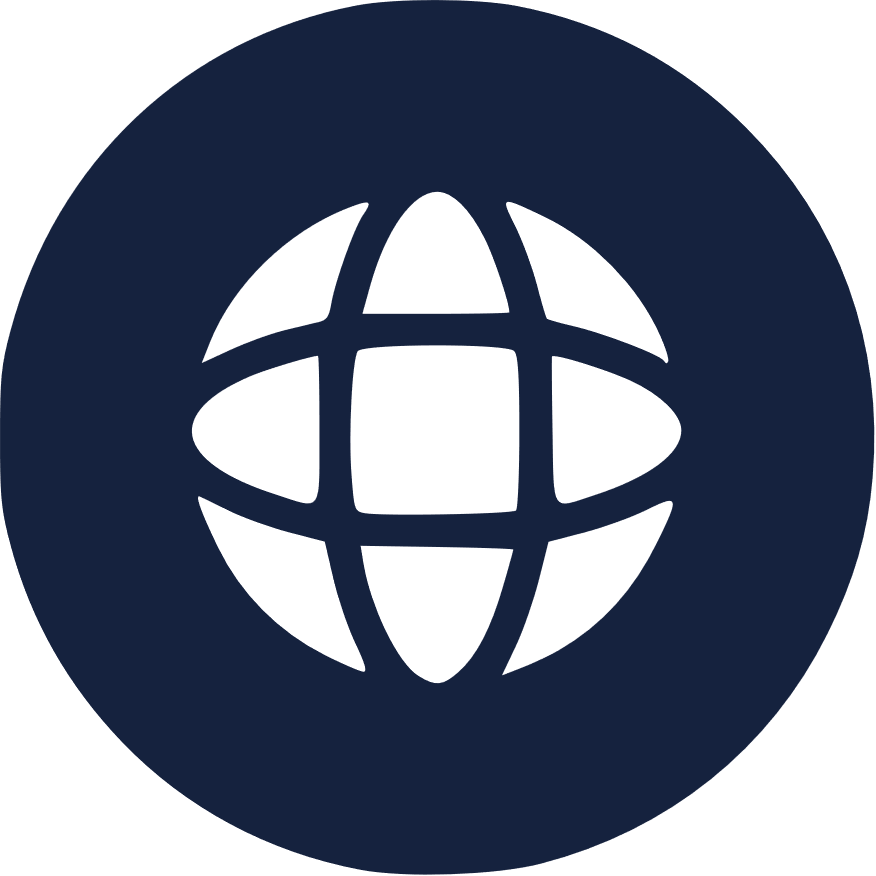 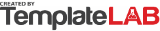 MATERIALSMATERIALSQtyPriceTOTALBrick/MasonryBrick/Masonry2000$1.10$2,200.00Steel 3x3in.Steel 3x3in.6$45.00$270.00Wood 2.5x4x20in.Wood 2.5x4x20in.100$16.00$1,600.00LABOURLABOURHoursRateTOTALAlign structural componentsAlign structural components16$40.00$640.00Clean-up rubble with rakes and shovelsClean-up rubble with rakes and shovels8$30.00$240.00Erect scaffoldingErect scaffolding10$15.00$150.00Jobsite helper to tradesmenJobsite helper to tradesmen24$10.00$240.00Total Material:Total Material:$4,070.00Total Labour:Total Labour:$1,270.00TAX:TAX:10%Thank you for your business!Thank you for your business!GRAND TOTAL:GRAND TOTAL:$5,874.00PAYMENT TERMSPayment due by:Payment due by:30/10/2023Please make all checks payable to [company name],  or find us on PayPal at [handle]. Use this area to specify your payment terms, payment options, or include any applicable warranty information.Please make all checks payable to [company name],  or find us on PayPal at [handle]. Use this area to specify your payment terms, payment options, or include any applicable warranty information.Work performed by:Work performed by:M.RandolphPlease make all checks payable to [company name],  or find us on PayPal at [handle]. Use this area to specify your payment terms, payment options, or include any applicable warranty information.Please make all checks payable to [company name],  or find us on PayPal at [handle]. Use this area to specify your payment terms, payment options, or include any applicable warranty information.Please make all checks payable to [company name],  or find us on PayPal at [handle]. Use this area to specify your payment terms, payment options, or include any applicable warranty information.Please make all checks payable to [company name],  or find us on PayPal at [handle]. Use this area to specify your payment terms, payment options, or include any applicable warranty information.Signed BySigned BySigned ByAlexander BrownAlexander BrownAlexander BrownPROJECT NOTESProvide relevant information from the project - something related to payment.Provide relevant information from the project - something related to payment.Provide relevant information from the project - something related to payment.Provide relevant information from the project - something related to payment.  © TemplateLab.com   © TemplateLab.com   © TemplateLab.com 